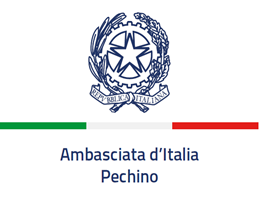 ALBO CONSOLARE DEGLI ENTI GESTORI/PROMOTORINUMERO REGISTRAZIONEDENOMINAZIONE DELL’ENTEDATAREGISTRAZIONESCADENZA REGISTRAZIONE